FORMULÁRIO PARA SOLICITAÇÃO DE REVISÃO DE PROVAEu, _____________________________________________, nº de matrícula _____________________________, aluno(a) da Disciplina __________________________________________, do _______ período, ministrada pelo Professor(a) _________________________________________, venho, respeitosamente, requerer REVISAO DA PROVA aplicada em _____/_____/_____, pelas razões que seguem. ________________________________________________________________________________________________________________________________________________________________________________________________________________________________________________________________________________________________________________________________________________________.Nestes termos, peço deferimento.                                                                  ____________________________________						           Assinatura do(a) requerente    DADOS DE CONTATOTel.: _________________________E-mail: _______________________________________________ _ _ _ _ _ _ _ _ _ _ _ _ _ _ _ _ _ _ _ _ _ _ _ _ _ _ _ _ _ _ _ _ _ _ _ _ _ _ _ _ _ _ _ _ _ Recebemos do(a) aluno(a) ____________________________________, em _____/_____/_____, solicitação de REVISÃO DE PROVA aplicada em _____/_____/_____, na Disciplina ______________________________________, ministrada pelo Professor(a) _____________________________________________.Ricardo Dias LuzSecretário do Departamento de Odontopediatria e Ortodontia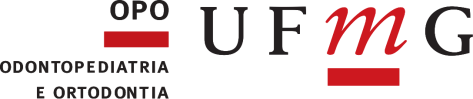 UNIVERSIDADE FEDERAL DE MINAS GERAISFaculdade de OdontologiaDepartamento e Odontopediatria e OrtodontiaAv. Antônio Carlos, 6627 – Pampulha - Tel. (55) (31) 3409-249631270-901 – Belo HorizonteE-mail: www.odonto-opo@ufmg.br